§174.  Installation of smoke and carbon monoxide detectors by fire departments(REALLOCATED FROM TITLE 14, SECTION 173 )1.  Definitions.  As used in this section, unless the context otherwise indicates, the following terms have the following meanings.A.  "Device" means a battery-operated or plug-in smoke detector, carbon monoxide detector or combination smoke and carbon monoxide detector.  [PL 2021, c. 214, §1 (NEW); RR 2021, c. 1, Pt. A, §10 (RAL).]B.  "Fire department" means the State Fire Marshal, a municipal fire department as defined in Title 30‑A, section 3151, subsection 1, a volunteer fire association as defined in Title 30‑A, section 3151, subsection 3 or a fire district under Title 30‑A, chapter 164.  [PL 2021, c. 214, §1 (NEW); RR 2021, c. 1, Pt. A, §10 (RAL).][PL 2021, c. 214, §1 (NEW); RR 2021, c. 1, Pt. A, §10 (RAL).]2.  Immunity.  Notwithstanding any provision of any public or private and special law to the contrary, a fire department or an employee or member of a fire department that delivers to or installs at residential premises a device or batteries for a device is not liable for damages for personal injury, wrongful death, property damage or other loss related to the device if:A.  The device is installed by the fire department and the device is new and meets all applicable current safety and manufacturing standards;  [PL 2021, c. 214, §1 (NEW); RR 2021, c. 1, Pt. A, §10 (RAL).]B.  The device or the batteries in the device are installed by the fire department and the installation is performed in accordance with the manufacturer's instructions; and  [PL 2021, c. 214, §1 (NEW); RR 2021, c. 1, Pt. A, §10 (RAL).]C.  The installation or delivery is performed in the fire department's official capacity and authorized by the municipal officers.  [PL 2021, c. 214, §1 (NEW); RR 2021, c. 1, Pt. A, §10 (RAL).]For purposes of this subsection, "installation" does not include the alteration or installation of electrical wiring.[PL 2021, c. 214, §1 (NEW); RR 2021, c. 1, Pt. A, §10 (RAL).]3.  Records.  A fire department that installs or delivers a device or batteries for a device under this section shall keep a record of the installation or delivery for a period of 5 years after the installation or delivery.[PL 2021, c. 214, §1 (NEW); RR 2021, c. 1, Pt. A, §10 (RAL).]4.  Application.  This section does not limit or otherwise affect an obligation or duty of an owner or occupier of residential premises receiving an installation or delivery of a device or batteries for a device under this section.[PL 2021, c. 214, §1 (NEW); RR 2021, c. 1, Pt. A, §10 (RAL).]SECTION HISTORYPL 2021, c. 214, §1 (NEW). RR 2021, c. 1, Pt. A, §10 (RAL). The State of Maine claims a copyright in its codified statutes. If you intend to republish this material, we require that you include the following disclaimer in your publication:All copyrights and other rights to statutory text are reserved by the State of Maine. The text included in this publication reflects changes made through the First Regular and First Special Session of the 131st Maine Legislature and is current through November 1. 2023
                    . The text is subject to change without notice. It is a version that has not been officially certified by the Secretary of State. Refer to the Maine Revised Statutes Annotated and supplements for certified text.
                The Office of the Revisor of Statutes also requests that you send us one copy of any statutory publication you may produce. Our goal is not to restrict publishing activity, but to keep track of who is publishing what, to identify any needless duplication and to preserve the State's copyright rights.PLEASE NOTE: The Revisor's Office cannot perform research for or provide legal advice or interpretation of Maine law to the public. If you need legal assistance, please contact a qualified attorney.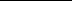 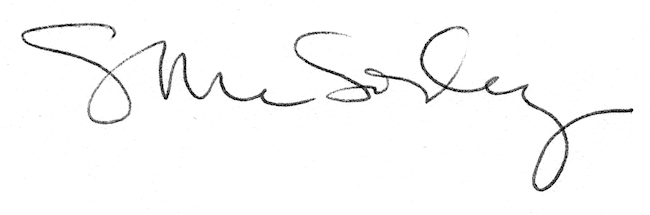 